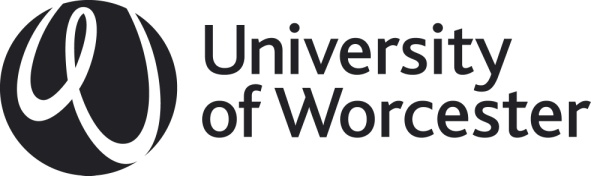 CAP FORM 3: 	Intent to Approve (ITA) formPlease contact your AQU Officer to set up a preliminary meeting to discuss your proposal.  Please complete the details required below as fully as possible and return the form to the College Director LTQE for approval of the external advisers.  The form may be returned to you for further information to be provided before it is approved.2.	Course InformationLiaise with College Director to provide accurate course Information for Prospective Students on the University website.  New courses should be *subject to Approval.  Courses undergoing re-approval wording should be stated as, “The modules for this course are currently being reviewed and updated for 202X entry. Full details will be available on this page soon.”3.	External Adviser NominationPlease complete the section below with details of nominated External Advisers.  Courses involving substantial work-based or work-related learning elements will also require a third external adviser from an employer/sector background to be involved in the development of the course (in similar role to EA1 with engagement in the early stages).External Adviser One (EA1)External Adviser Two (EA2)External Adviser Three (EA3)1.1	Name of Proposer/Course Leader1.2	School and Department1.3	Course/Award TitleAs confirmed by APPG; any changes to the title must be reported to APPG.1.4	Nature of Proposal  e.g. New course or course re-approval1.5	Date of approval by APPG2.1	Is a Professional Statutory and Regulatory Body involvedYesNo2.2	Is there a mandatory placement or work based learningYesNo2.3	Are there any highly blended or wholly online modulesYesNoEA1:	Name (including title)EA1:	Job Title/RoleEA1:	Name of Institution or OrganisationEA1:	Email addressEA1:	Hyperlink to Staff Profile on webpageor attach electronic CVEA1:	Any relationship with UW (past or present)EA1:	Relevant/appropriate experience i.e. your reason for nominating this person For completion by College Director:EA2:	Name (including title)EA2:	Job Title/RoleEA2:	Name of Institution or OrganisationEA2:	Email addressEA2:	Hyperlink to Staff Profile on webpageor attach electronic CVEA2:	Any relationship with UW (past or present)EA2:	Relevant/appropriate experience i.e. your reason for nominating this person For completion by College Director:EA3:	Name (including title)EA3:	Job Title/RoleEA3:	Name of Institution or OrganisationEA3:	Email addressEA3:	Hyperlink to Staff Profile on webpageor attach electronic CVEA3:	Any relationship with UW (past or present)EA3:	Relevant/appropriate experience i.e. your reason for nominating this person For completion by College Director: